Ассоциация экономического взаимодействия субъектов Российской Федерации
«АССОЦИАЦИЯ ИННОВАЦИОННЫХ РЕГИОНОВ РОССИИ»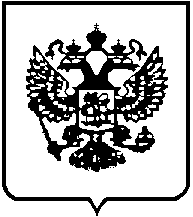 24.03.2015 № 1/47Представителям АИРР в регионах по спискуУважаемые коллеги!Ассоциация инновационных регионов России совместно Администрацией Томской области, общероссийской  общественной организацией «Молодая инновационная Россия» и победителями национального рейтинга «ТехУспех» объявляют о проведении конкурса детских работ «Ш.У.СТР.И.К.» - школьник,  умеющий строить инновационные конструкции. Конкурс проводится на основании Положения (Приложение 1).В рамках конкурса участники должны решить одно из заданий на выбор (Приложение 2), предложенных победителями рейтинга «ТехУспех». Результатом работы должна стать модель или макет, изготовленные в Центрах молодежного инновационного творчества (ЦМИТы), кружках юных техников, секциях по робототехнике. Любой участник может сделать макет самостоятельно из подручных средств. Работы будут оцениваться организаторами и  победителями национального рейтинга «ТехУспех». Наиболее понравившиеся макеты творческих работ могут быть в дальнейшем использованы победителями рейтинга «ТехУспех». Официальные итоги конкурса будут торжественно подведены на  II Форуме молодых ученых U-Novus 2015,  который пройдет в   Томске 21-22 мая 2015 г.Торжественная церемония пройдет в формате видеоконференции с участием регионов. Всем участникам конкурса будут направлены дипломы, победители получат подарочные сертификаты на участие в одной из всероссийских выставок детских научно-технических работ в течение 2015 года.Приложение: на 6 л. в 1 экз.Шурина Наталья 7 910 499 03 10airr.rating@gmail.comПриложение 1Положениео Всероссийском конкурсе научно-технического творчества«Ш.У.СТР.И.К.»- школьник, умеющий строить инновационные конструкции.(2015 г.)Общие положения1.1. Настоящее положение определяет организацию и процедуру проведения Всероссийского конкурса научно-технического творчества «Ш.У.СТР.И.К.» (далее – Конкурс). Конкурс направлен на исполнение Указа Президента РФ «О мерах по реализации государственной политики в области образования и науки» от 7 мая 2012 г. № 599.1.2.Конкурс проводится среди учащихся общеобразовательных (начального общего, основного общего, среднего, (полного) общего образования), учащихся до 18 лет начального профессионального образования; среднего профессионального образования; высшего профессионального образования.1.3. Конкурс способствует вовлечению школьников и студентов в проектную деятельность, формирует навыки изобретательства, конструирования, моделирования и внедрения разработанных проектов.2. Цель и задачи Конкурса2.1. Цель Конкурса: вовлечение талантливых школьников в научно-техническое творчество и реализацию инновационных проектов.2.2.  Задачи Конкурса:развитие мотивации школьников и студентов к занятием техническим творчеством;пропаганда новых достижений в области компьютерной графики, современных средств цифрового производства (2D и 3D), анимации; конструирования, моделирования, проектирования;популяризация научно-технического творчества  среди детей и молодежи;профориентация среди учащихся и обучающихся по техническим, конструкторским и инженерным специальностям;мотивация учащихся к реализации собственных проектов, имеющих высокую степень готовности;изучение и реализация инновационных конструкторских и архитектурных решений.3. Условия Конкурса3.1. К участию в Конкурсе допускаются индивидуальные и групповые проекты. Групповые проекты предполагают не более 3-х участников. Допускается привлечение помощников для реализации отдельных элементов проекта. Помощники не являются победителями конкурса, но получают диплом участника. Механизм отбора проектов может быть осуществлен как на региональном уровне, так и посредством подачи заявки в федеральный конкурс.3.2. Проект выполняется по заданиям, сформулированным в приложении к конкурсу. 3.3. На конкурс допускается не более двух проектов от одного участника в разных номинациях (темах).3.4. При желании проведения  в регионе отборочного тура необходимо уведомить оргкомитет конкурса не менее, чем за 2 месяца до окончания срока приема заявок на федеральный конкурс.3.4.1. Проведение финала регионального отборочного тура  и информирование о результатах не позднее 2-х недельного срока до окончания приема заявок на федеральный отборочный тур.3.5. Руководителями проектов являются следующие участники образовательного процесса: учителя, преподаватели, педагоги дополнительного образования, мастера производственного обучения, студенты, инженеры, учёные и родители конкурсантов.3.6.На конкурс принимаются оригинальные технические решения, инновационные проекты,  представленные в виде моделей, макетов, прототипов. 3.7. Проекты на Конкурс сопровождаются презентацией. Презентация должна содержать следующее: - информация об участнике:  ФИО, возраст, регион, ФИО куратора, название центра,  контактные данные:  номер телефона, почта;- описание проекта;- конструкция / схема модели; - размеры, технические характеристики;- этапы проекта;- используемое оборудование, материалы;- предложения по практическому использованию модели- фото отчет о проделанной работе (включая фото процесса и самой модели).3.7.1. В качестве дополнительных форм защиты проекта при очной защите могут быть:макеты зданий, пришкольных территорий и учебные модули «Школы будущего» в различном архитектурном, конструкторском и технологическом исполнении;Lego-конструкции;мультимедийные проекты;видеофильмы;анимационные проекты;3D-проекты (с использованием программ 3DMax, AutoCad и др.);компьютерные презентации (с использованием программы PwerPoint др.);Web-проекты.Прототипы, макеты.3.8.При проведении региональных и федеральных отборов возможна защита в очной и заочной форме.3.9. Для защиты проекта оргкомитет предоставляет мультимедийное оборудование. Допускается демонстрация проекта на оборудовании авторов.3.10. В ходе демонстрации проекта оказывается техническая помощь.3.11. Время, предоставляемое для защиты проекта, – 10 минут, из которых – 3 минуты отводится для ответов на вопросы экспертного жюри. Через 6 минут защиты проекта конкурсант будет предупреждён о том, что до окончания защиты осталась одна минута. 3.12. На защите проектов могут присутствовать сопровождающие участников конкурса лица, но не более одного человека на каждый проект.3.13. Отвечать на вопросы жюри могут только авторы работ, осуществляющие защиту проекта. Задавать вопросы имеют право члены оргкомитета, участники конкурса, жюри. Вопросы могут иметь только уточняющий характер. Секретарь жюри имеет право снять любой вопрос, а также остановить любую дискуссию в ходе ответов на вопросы по своему усмотрению.3.14. После завершения очной защиты работ все члены экспертного жюри заполняют личные протоколы оценки. В соответствии с заполненными протоколами оргкомитет Конкурса выявляет призёров и победителей.3.15. Конкурс проводится согласно Регламенту для школьников и обучающихся организаций дополнительного образования (6–18 лет), студентов колледжей (15– 18 лет). Победители Конкурса будут определяться в трёх возрастных категориях: 6–9 лет; 10–13 лет; 14–18 лет4. Сроки проведенияРегиональный конкурс: 25 марта – 08 мая 2015 г.Федеральный конкурс: прием заявок  с 25 марта до 08 мая 2015 г. до 21.00Подведение итогов конкурса –  21 -22 мая 2015 г.Заявки принимаются на электронный адрес: shustrik@i-regions.org5. Руководство Конкурсом5.1. Для организации и проведения Конкурса создается оргкомитет, который:-информирует о проведении Конкурса;-принимает материалы кандидатов на участие в Конкурсе;-устанавливает количество и название номинаций;-определяет дополнительные требования к оформлению  предоставляемых на Конкурсматериалов;-определяет порядок, форму, место и дату проведения Конкурса;-организует работу конкурсной комиссии;-привлекает спонсоров для проведения Конкурса.5.2. Для проведения экспертизы материалов, представленных на Конкурс,создается и утверждается состав конкурсной комиссии.7. Критерии оценки Конкурсной комиссии:новизна и актуальность выбранного решения реализации;соответствие заданию конкурсааргументированность, логичность, последовательность изложения;глубина проработки выбранной темы;уровень сложности проекта;наглядность и эстетическое оформление проекта;уровень визуализации и технической реализации проекта;научность и доступность изложения содержания проекта;техническая составляющая проекта;практическое применение проекта.8. Награждение8.1.Подведение итогов конкурса состоится в 21-22 мая 2015 г. Имена победителей будут объявлены на торжественной церемонии при участии регионов Ассоциации и других регионов Российской Федерации.8.2.Победители конкурса  будут награждены именными дипломами, призами, подарками от спонсоров и сертификатами на льготное участие в международных и всероссийских мероприятиях.8.3.Все участники конкурса награждаются дипломами участников.Телефоны организаторов:Бухало Анна - вопросы по программе, конкурсной документациител.+79852842672Шурина Наталья - формирование делегации от региона тел. + 7 910 499 03 10Соломина Екатерина - формирование делегации от регионаТел .+7 910 499 03 08, + 7 495 231 35 79 Газетный переулок, дом 5
125992, Москва, Россиятел.: 7 (495) 2311901
факс: 7 (495) 2311902www.i–regions.org
e-mail: info@ i–regions.orgИсполнительный директор Ассоциации инновационных регионов России                       /И.М.Бортник /